Application for membership in the Forest Stewardship Council (FSC A.C.)TO:	FOREST STEWARDSHIP COUNCILFROM:        			Membership applicant (organization’s name OR title and name of individual) Title:  Mr       Mrs       Ms        Dr       Other              	Address:      	City:       	State:       	Zip/Postal Code       	Country:      	Tel:       	Fax:       	Email:       	Email 2      	Skype:       	website:       	LinkedIn:       	Facebook:      	I / we agree to share my contact data with	 FSC Secretariat; Regional Offices; National Offices and Board members and selected third parties		 Only within FSC Secretariat; Regional Offices; National     			     Offices, Board members I / we apply for 			organizational membership in FSC A.C.			individual membership in FSC A.C. I / we want to receive FSC communications in		English		SpanishI / we want to be placed into the 		Economic 	 	Environmental (only non-profit organizations and individuals)		Social Chamber (only non-profit organizations and individuals)I am / we are member of the National Initiative of my country 		Yes, in the                chamber		NoMy / our professional activities can be described as follows:My / our support for FSC's aims is based on the following actions:   Only for individual applicants:   (Please note that at FSC elections, the votes of all individual members in each sub chamber (e.g. Social-South) represent only 10 % of the total vote of the sub chamber, while the votes of all member organizations make up the other 90 %.)   My citizenship is:         	(required to determine the correct sub chamber, North or South)   I am an auditor				Yes              	No   Please include here a brief explanation regarding your chamber preference:   Please add a brief explanation why you chose individual membership rather than organizational (e.g. financial reasons, employer is not interested or not a legal entity, etc):Only for organizational applicants:(Please note that only legal entities can become members of FSC)We are carrying out certification activities(Certification body)						Yes              	NoWe are an industry association				Yes              	NoWe are a government owned or controlled body 		Yes              	NoAre you a membership organization? 				Yes              	NoHow many members do you have? _________________ Size of organizationFor-profit organizations		Very Small (1-100 employees or < 20 Million US $ turnover)  	Small (101-200 employees or 20-40 Million US$ turnover)	Medium (201 - 1000 employees or 40 -200 Million US$ turnover)	Large (1001 – 10,000 employees or 200 Million - 2 Billion US$ turnover)	Very Large (more than 10,000 employees or more than 2 Billion US$ turnover)Non-profit organizations	(evidence required)	Small (1-100 employees or < 15 Million US $ turnover) 	Medium (101-200 employees or 15-30 Million US$ turnover)	Large (201 - 1000 employees or 30 -150 Million US$ turnover)	Very Large (more than 1000 employees or more than 150 Million US$ turnover)Only for organizational applicants:I am / we are	a producer (forest management company, a plantations company)	a manufacturer (processor)	a wholesaler		a retailer	a consulting firm		an investment company	a trader / broker			a development agency	a consumer’s organization		a social NGO	a union		an environmental NGO 	a research organization		an indigenous organization	a training organization		an FSC certificate holder (code:	) 	other (	)		In the following fields:	garden furniture		printing / print material	pulp and paper		DIY 	Non timber forest products (NTFP)		construction	education/ training		other (	)   Commitment for corporate applicants to the Economic chamber:The Board of Directors of this organization has made a formal commitment to have significant percentage of all our trade or production of the forest products certified by an FSC-accredited certification body within a reasonable time frame, usually two years. The remainder will be certified as soon as possible afterwards.Membership agreement.I request membership in the Forest Stewardship Council (FSC A.C.). I hereby confirm that the information given in this application is correct, and that I / we support the aims and activities of the FSC, as well as its Principles and Criteria for forest stewardship. I attach all the documentation listed on the requirements checklist, including two letters of support.I agree that my / our FSC membership will be made public. I am aware that FSC membership renews automatically at the beginning of each year, unless I sent to FSC a written cancellation of membership with 2 months notice.The signing individual /organization is associated with the FSC by being a member of FSC. Hereby the signing individual / organization explicitly states that he/she has read and understood the “Policy for the Association of Organizations and individuals with FSC” (Please sign the Policy for the Association and send it to us by email or post)Please indicate that you agree and comply with these statements:   Sincerely yours,Date, name and signature (of organization’s CEO or individual applicant)Date, name and signature of the designated representative (if different from the above)(Only in case of organizations)Name of the designated representative (Only for organization applicant)Name:                                                        Last name                             	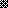 